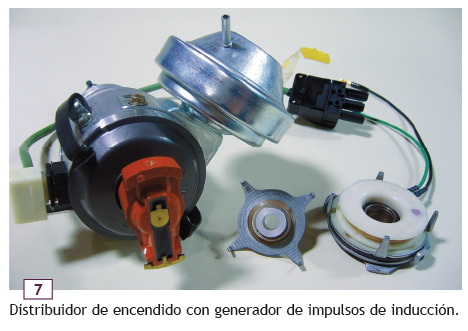 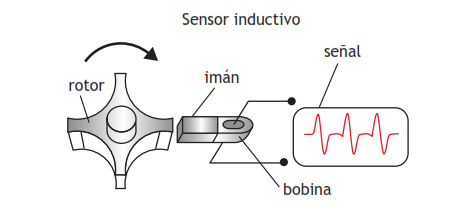 Sobre la maqueta del encendido TRANSISTORIZADO (TZ-I), localizamos los nuevos elementos del sistema de encendido que aparecen, los que son sustituidos y los que se mantienen con modificaciones:Coloca el nombre de los componentes y realiza las conexiones oportunas del siguiente esquema de un sistema de encendido con captador inductivo (TZ-I).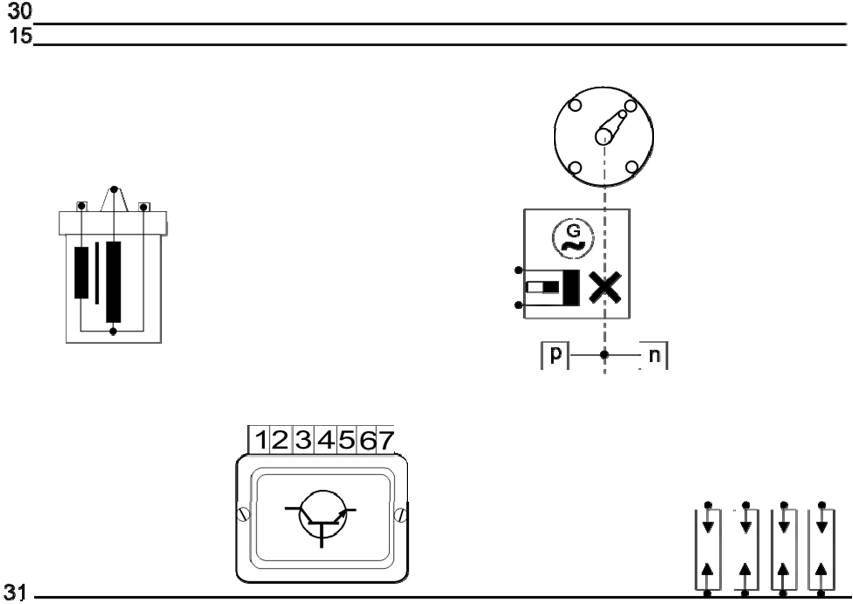 Dibuja la señal del generador inductivo y marca sobre la misma el momento de conexión del primario y el instante del salto de chispa.Completa los esquemas eléctricos de sistemas de encendido transistorizado con bloques electrónicos en distinta disposición: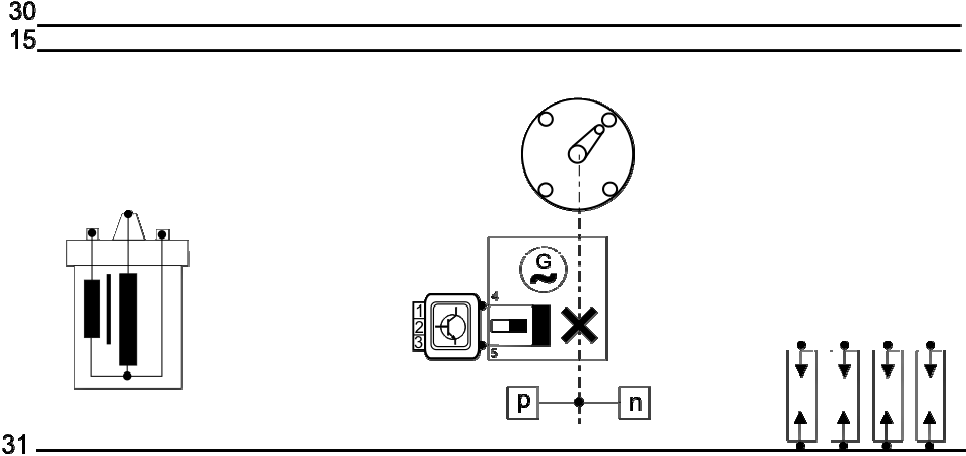 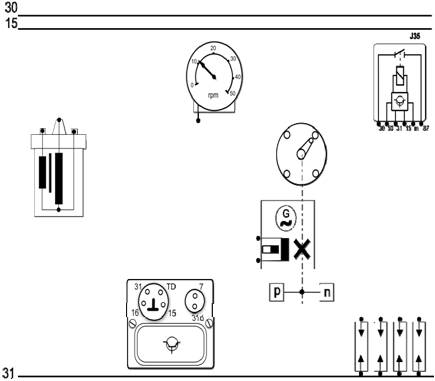 ¿Para qué sirve la señal TD y quién la utiliza?Sobre la maqueta  o un vehículo con encendido electrónico con captador inductivo (TZ-I) realize las comprobaciones qué se indica a continuación.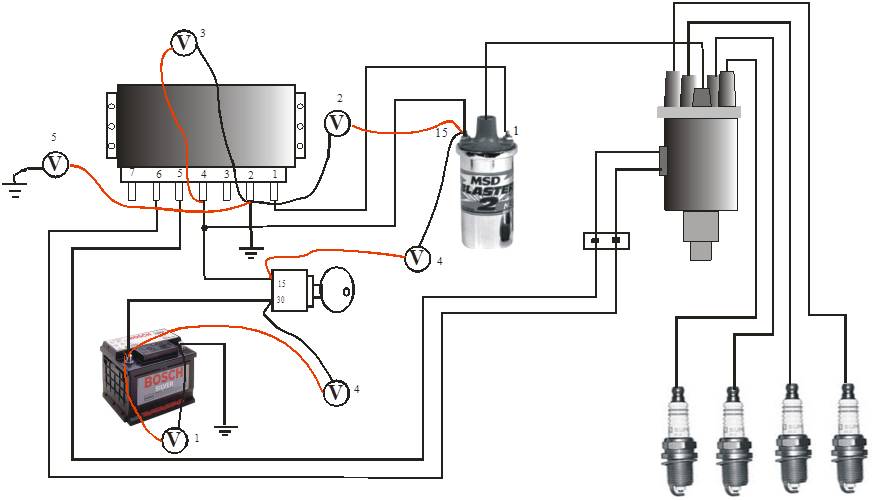 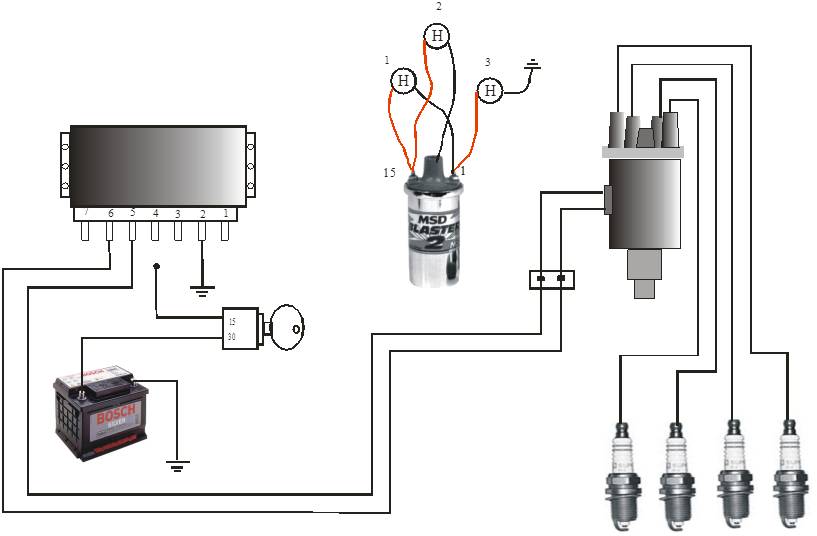 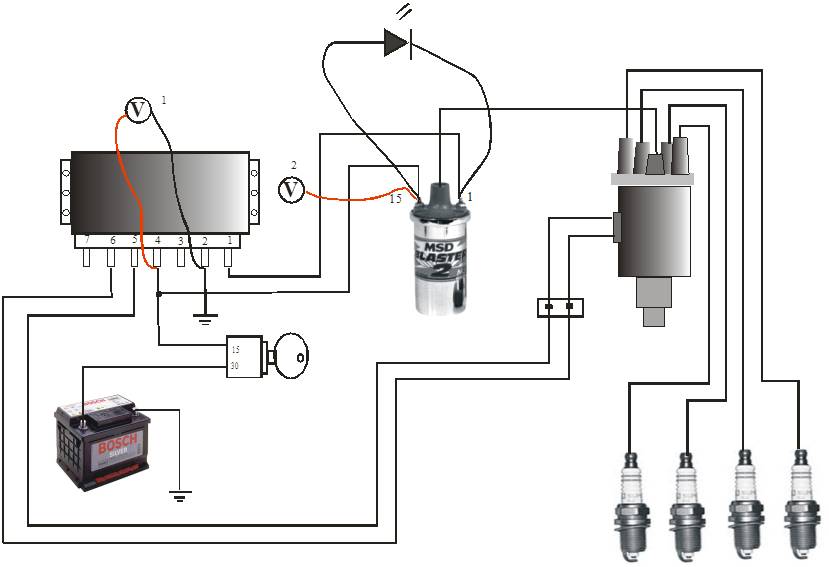 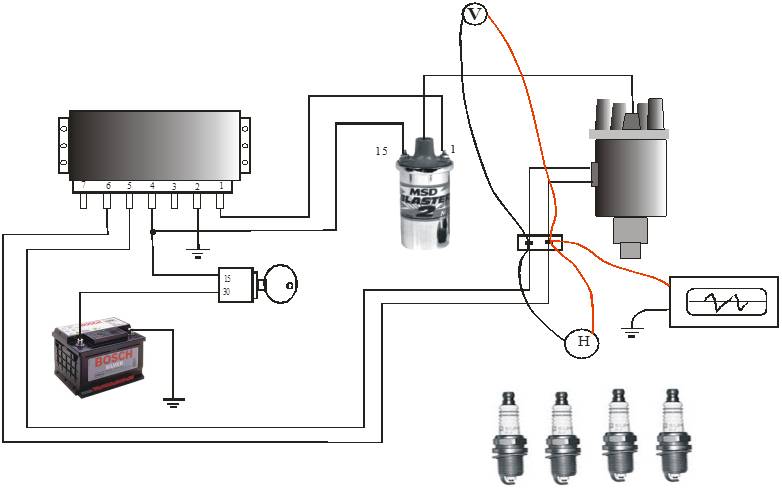 Comprueba el cableado.  En la siguiente tabla indica desde qué punto hasta qué punto compruebas y anota el resultado.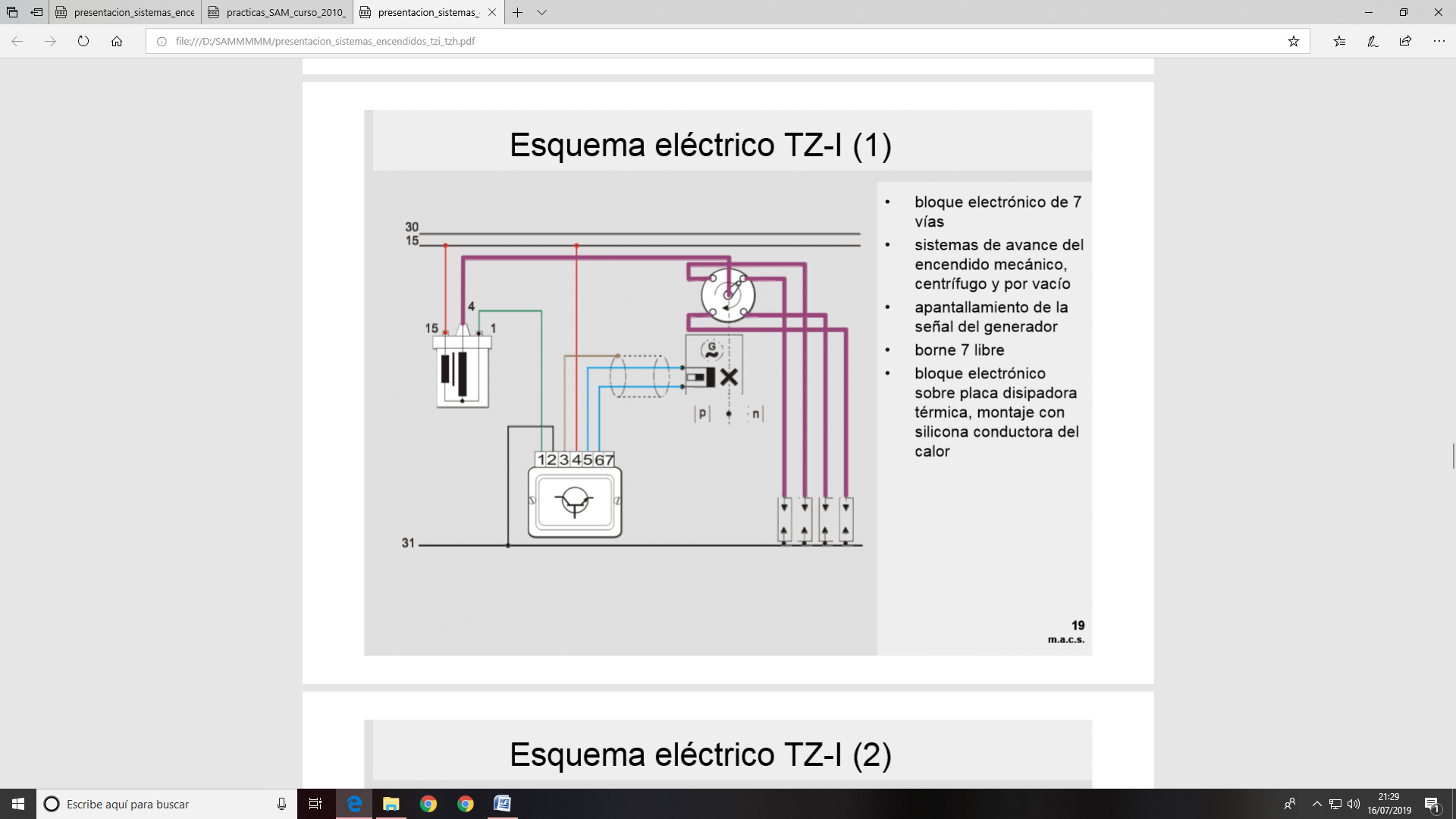 Realizar la puesta a punto del encendido transistorizado sobre un motor térmico. Completa los datos que se solicitan en la tabla con la ayuda de la documentación técnica necesaria que debes solicitar antes de realizar cualquier ensayo previsto.Desmonta los siguientes elementos del motor: distribuidor del encendido, cables de alta tensión, bujías y conector eléctrico de la bobina de encendido.Localiza la zona del motor térmico donde tengo que observar las marcas para la puesta a punto del encendido. Dibuja un croquis sobre la “ventana” y sus marcas.Coloca nuevamente el distribuidor observando el acoplamiento mecánico, haciendo coincidir correctamente el arrastre mecánico Rosca las tuercas sin apretarlas totalmente, piensa que tendrás que girar el cuerpo del distribuidor para poner a punto el motor. Monta la bujías a mano y recuerda el apriete sin llave dinamométrica, unos 30º. Sitúa correctamente los cables de alta entre los cilindros y conecta el cableado eléctrico de la bobina. Conecta la lámpara estroboscópica y pon en marcha el motor. Espera a que el motor térmico alcance la temperatura de servicio, 80º C, y que el régimen de ralentí se sitúe a unos 750 rpm, desconecta la capsula del avance por vacío y tapónala. Pasa a comprobar la puesta a punto según los grados que indica el fabricante.Completa la tabla de componentes del esquema eléctrico y dibuja sobre el mismo donde has conectado la lámpara estroboscópica.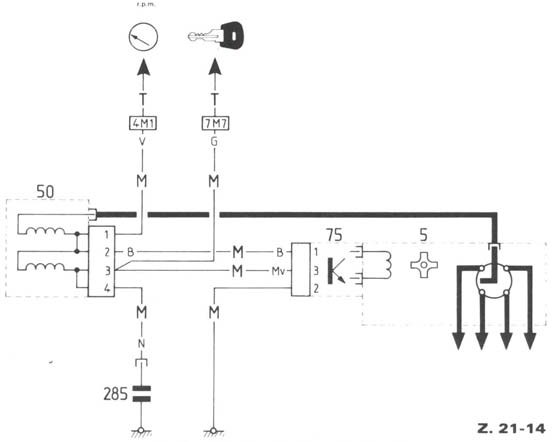 UNIDAD DE TRABAJO: SISTEMAS DE ENCENDIDOS ELECTRÓNICOS.Nº DE LA PRÁCTICA: 1PRÁCTICA: COMPROBAR ENCENDIDO ELECTRÓNICO CON CAPTADOR IINDUCTIVO (TZ-I)NUEVOS ELEMENTOSELEMENTOS SUSTITUIDOSELEMENTOS MODIFICADOSRPM MOTOR8004000valor de tensión de la señal del generador inductivovalor de la corriente por el primarioinstante de conexión del primario sobre la señal del generador inductivo, %valor Dwellvalor de la tensión autoinducidavalor de la tensión de encendidovalor de la tensión disponiblevalor del periodo de la señaltiempo de conexión del primarioUNIDAD DE TRABAJO: SISTEMAS DE ENCENDIDOS ELECTRÓNICOS.Nº DE LA PRÁCTICA: 2PRÁCTICA: COMPROBAR ENCENDIDO ELECTRÓNICO CON CAPTADOR IINDUCTIVO (TZ-I)UNIDAD DE TRABAJO: SISTEMAS DE ENCENDIDOS ELECTRÓNICOS.Nº DE LA PRÁCTICA: 3PRÁCTICA: COMPROBAR ENCENDIDO ELECTRÓNICO CON CAPTADOR IINDUCTIVO (TZ-I)COMPROBACIÓNVALORV1 Tensión de control12,5 VV2 Alimentación bobina!2,3 VV3 Alimentación modulo12,3 VV4 Caída de tensión por positivo0,2 VV5 Caída de tensión por negativo0 VCOMPROBACIÓNVALORΩ 1Resistencia primario0,9 a 1,5 ΩΩ 2Resistencia secundario6,5 a 8 K ΩΩ 3Aislamiento de masaInfinitoCOMPROBACIÓNVALORV 1Tensión bateríaTensión Bat.V 2Tensión batería ( No arrancar motor)Tensión Bat.LedVelocidad de arranqueParpadeoVerificar caídas de tensión en cablesCOMPROBACIÓNVALORVALORΩ(H)Resistencia bobinadoVer  manualVTensión al ralentí0.5 a 0,8 VVTensión acelerandoSube el voltajeCurvas sin interrupción, (Variación de la tensión y frecuencia al ralentí y acelerado)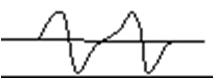 Verificar  entrehierros ( todos)     0,5 a 0,8 mm.1Verificar  entrehierros ( todos)     0,5 a 0,8 mm.2Verificar  entrehierros ( todos)     0,5 a 0,8 mm.3Verificar  entrehierros ( todos)     0,5 a 0,8 mm.4COMPROBACIÓNVALORUNIDAD DE TRABAJO: SISTEMAS DE ENCENDIDOS ELECTRÓNICOS.Nº DE LA PRÁCTICA: 4PRÁCTICA: COMPROBAR ENCENDIDO ELECTRÓNICO CON CAPTADOR IINDUCTIVO (TZ-I)DATOS DEL MOTORDATOS DEL MOTORDATOS DEL MOTORDATOS DEL MOTORMarca del vehículoModuloMotor térmicoTipo de encendidoMarca y código del distribuidorCódigo de familia de curvasCódigo de las bujías y tipo de asientoSeparación de electrodosPar de apriete de las bujíasCódigo del bloque electrónicoTipo y código de la bobina de encendidoResistencia cable de alta bobinaResistencia cable de alta cilindro 1Resistencia cable de alta cilindro 2Resistencia cable de alta cilindro 3Resistencia cable de alta cilindro 4Resistencia primario de la bobinaResistencia secundarioAislamiento de la bobina de encendidoCalado inicial del distribuidorAvance centrífugo a 2500 rpmAvance por vacío a 2500 rpmAvance centrífugo a 4000 rpmAvance con 400 mbaresCroquis de la ventana y las marcasNOMBRE5028575581060